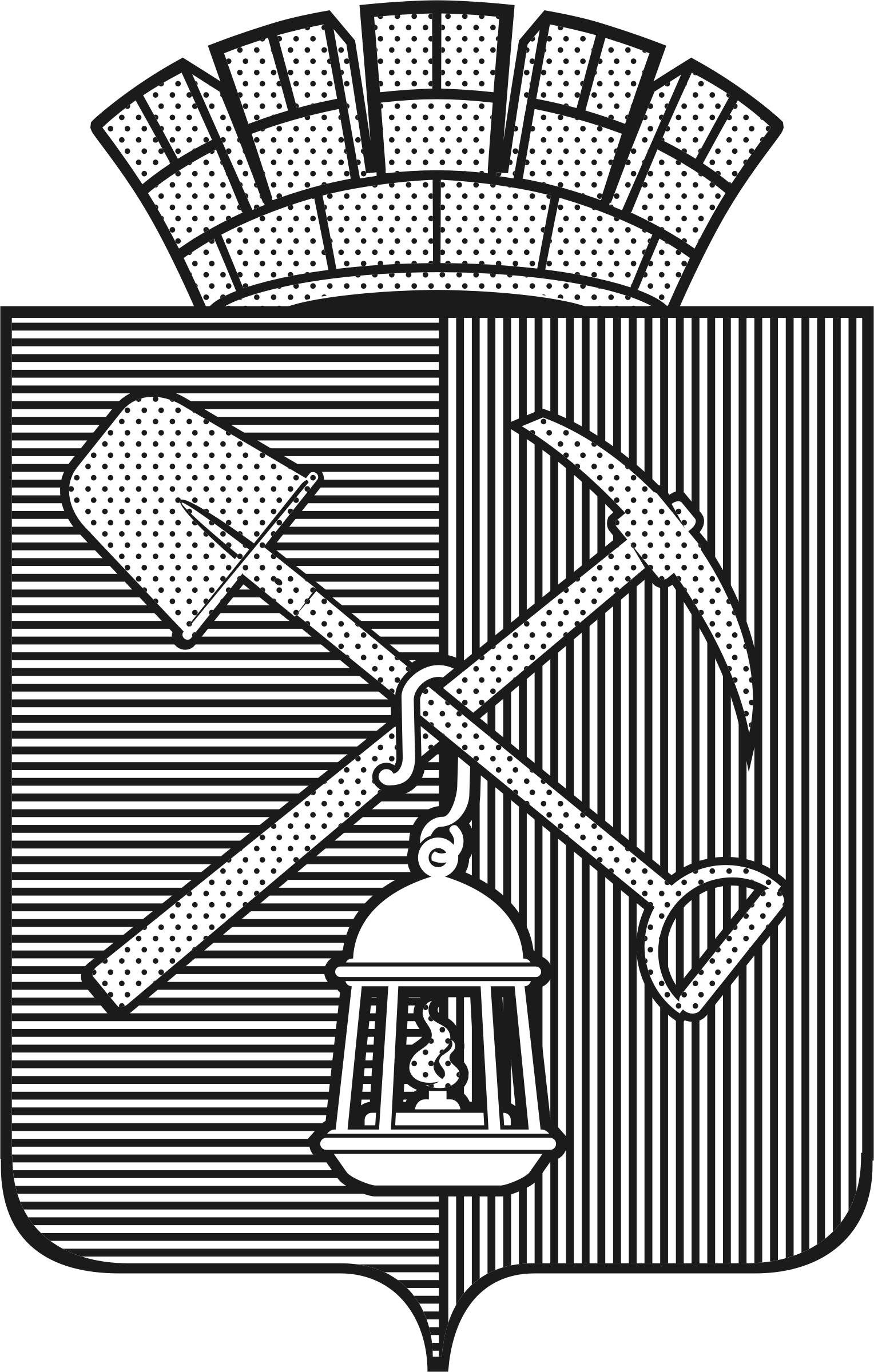 Совет народных депутатовКиселевского городского округаРЕШЕНИЕ№ 38-н«26» октября 2023 годаО внесении изменений в Решение Киселевскогогородского Совета народных депутатов от 27.10.2011№ 66-н «Об установлении земельного налогана территории Киселевского городского округа»В соответствии с Федеральным законом от 06.10.2003 №131-ФЗ «Об общих принципах организации местного самоуправления в Российской Федерации», Уставом муниципального образования «Киселевский городской округ Кемеровской области-Кузбасса», Совет народных депутатов Киселевского городского округа РЕШИЛ:1.Внести в Решение Киселевского городского Совета народных депутатов от 27.10.2011 № 66-н «Об установлении земельного налогана территории Киселевского городского округа» (в редакции Решений Киселевского городского Совета народных депутатов от 29.03.2012 № 21-н, от 29.11.2012 № 72-н, Решений Совета народных депутатов Киселевского городского округа от 28.11.2013 № 88-н, от 29.05.2014 № 22-н, от 23.10.2014 № 49-н, от 25.06.2015 № 24-н, от 29.12.2015 № 57-н, от 26.02.2016 № 6-н, от28.04.2016 № 18-н, от 24.11.2016 № 54-н, от 29.11.2018 № 51-н, от 28.11.2019 №47-н, от 26.03.2020 №8-н, от 24.03.2022 №19-н, от 27.10.2022 №49-н, от 29.06.2023 №24-н) следующие изменения:1.1. Подпункт 4.1 дополнить абзацем следующего содержания:«4) граждан, принимающих (принимавших) участие с 24 февраля 2022 года в специальной военной операции, проводимой на территориях Украины, Донецкой Народной Республики, Луганской Народной Республики, Запорожской и Херсонской областей, а также призванных на военную службу по мобилизации в Вооруженные Силы Российской Федерации в соответствии с Указом Президента Российской Федерации от 21.09.2022 года № 647 «Об объявлении частичной мобилизации в Российской Федерации»;5) организаций, включенных в сводный реестр организаций оборонно-промышленного комплекса.».2. Опубликовать настоящее Решение в средствах массовой информации.3. Настоящее Решение вступает в силу с момента его официального опубликованияв средствах массовой информации и распространяет действие на правоотношения, связанные с исчислением земельного налога, начиная с налогового периода 2022 года и до окончания специальной военной операции.4. Контроль за исполнением настоящего Решения возложить на председателя комитета Совета народных депутатов Киселевского городского округа по бюджету и финансам А.В. Зятикова.Председатель Совета народных депутатовКиселевского городского округа                                                                         А.А. ГребенкинГлава Киселевского городского округа                                                           К.Н. Балаганский